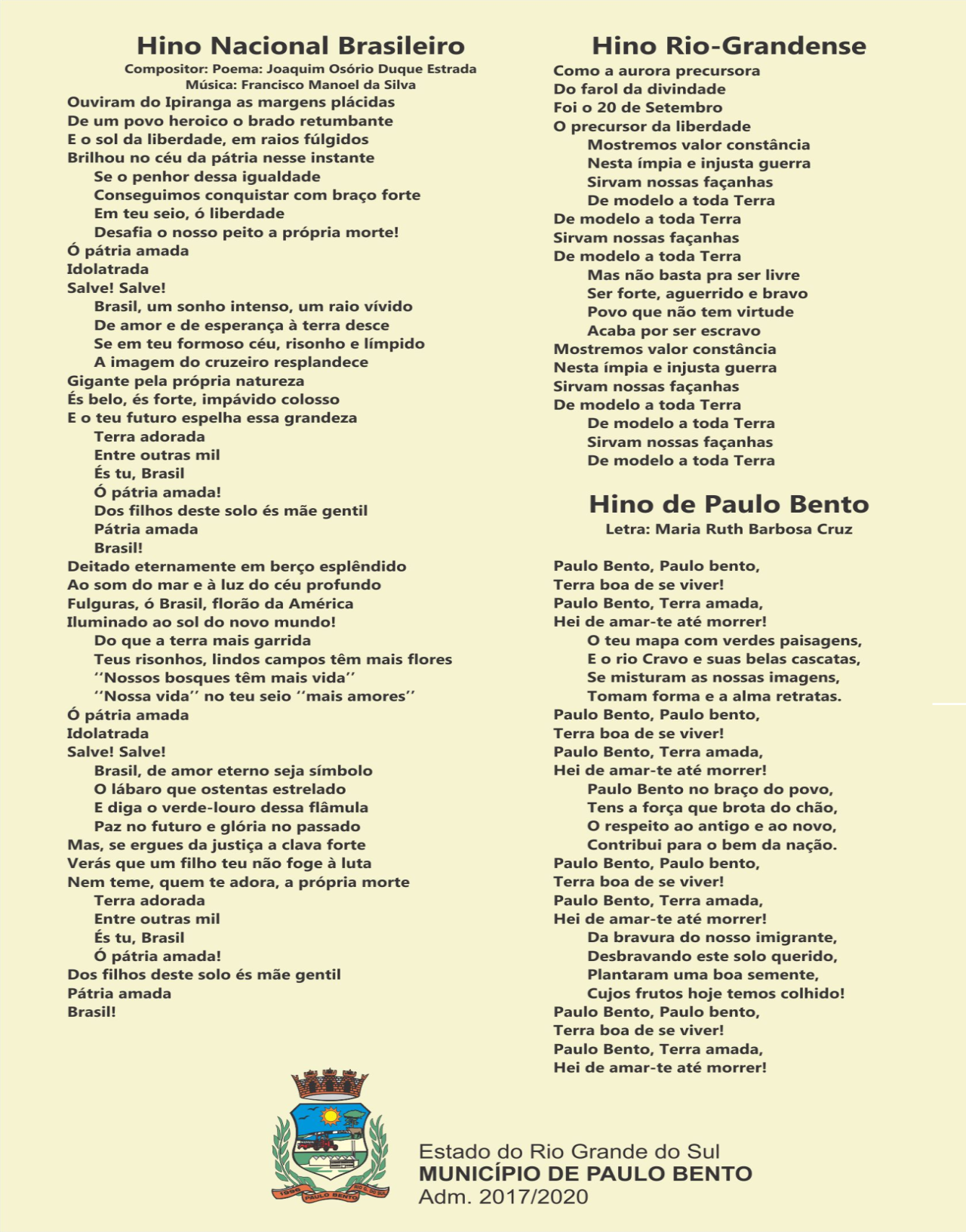 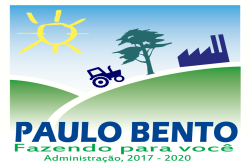 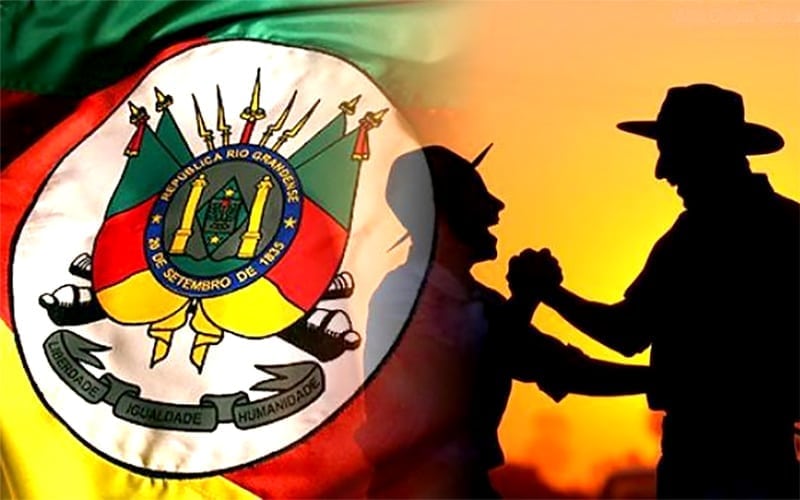 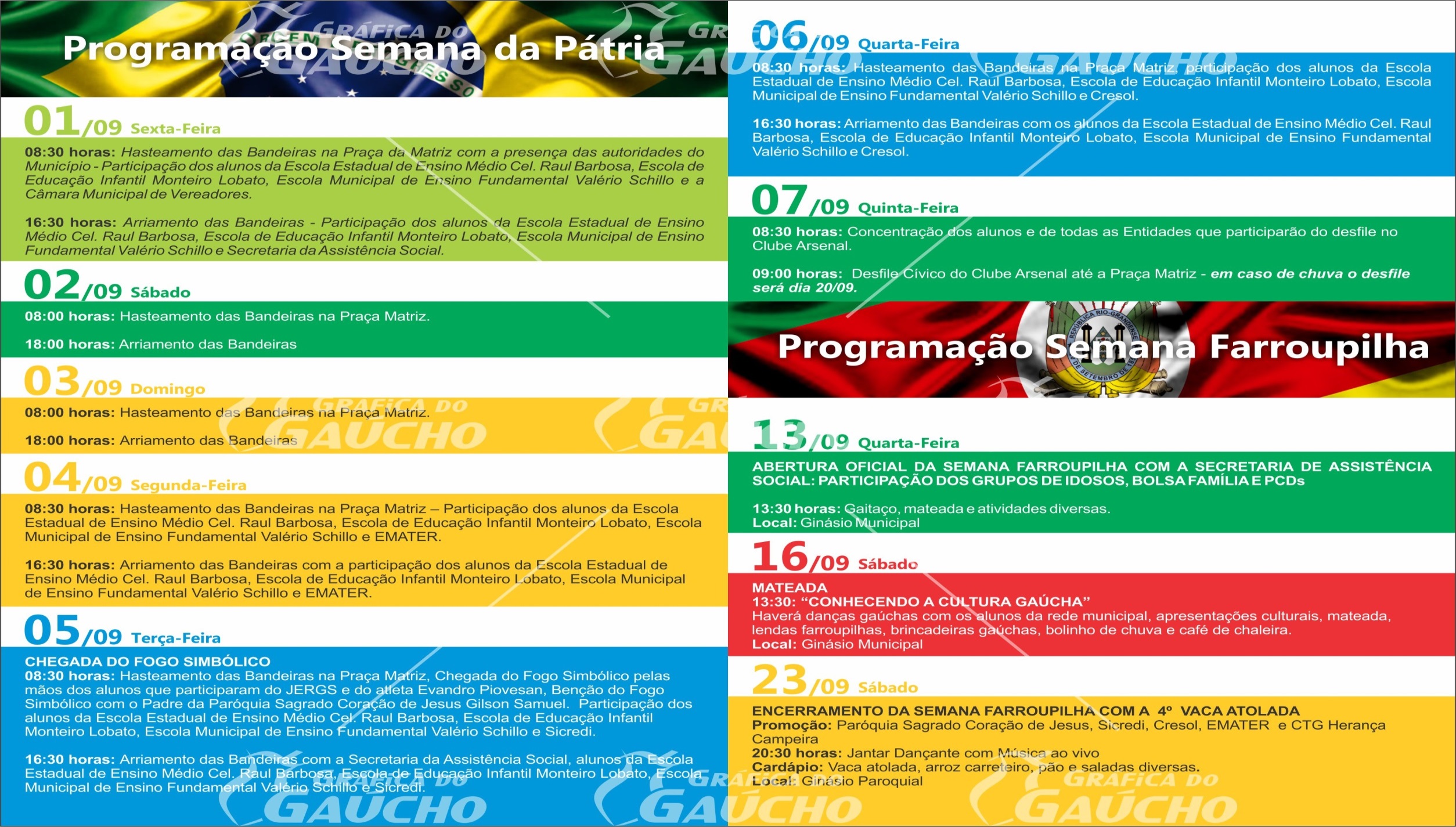 14/09 Segunda-Feira09:00 Hasteamento das Bandeiras á cargo do Executivo Municipal;17:00  Arriamento das Bandeiras á cargo da Camara Municipal de Vereadores.15/09 Terça-feiraAbertura Oficial da Semana Farroupilha09:00 Hasteamento das Bandeiras á cargo do Executivo Municipal e entidades;16:30  Arriamento das Bandeiras á cargo do Sicredi..16/09 Quarta-feira09:00 Hasteamento das Bandeiras á cargo da Cresol;16:30  Arriamento das Bandeiras á cargo da Cresol.17/09 Quinta-feira09:00 Hasteamento das Bandeiras á cargo do Grupo Nativo Estampa de Gaúcho;16:30  Arriamento das Bandeiras á cargo do Grupo Nativo Estampa de Gaúcho..18/09 Sexta-feira09:00 Hasteamento das Bandeiras á cargo do Grupo Nativo Herança Campeira;16:30  Arriamento das Bandeiras á cargo do Grupo Nativo Herança Campeira.19/09 Sábado09:00 Hasteamento das Bandeiras á cargo do Grupo Amigos do Rio Grande;16:30  Arriamento das Bandeiras á cargo do Grupo Amigos do Rio Grande.20/09 DomingoComemoração da Proclamação da República Rio-Grandense08:00 Solenidade de Encerramento da Semana Farroupilha com os representantes dos grupos tradicionalistas do Municipio e demais autoridades;Tranmissão pelo Facebook da Rádio Paulo Bento.